Развлечение во 2 младшей группе«В гости к нам пришли матрёшки».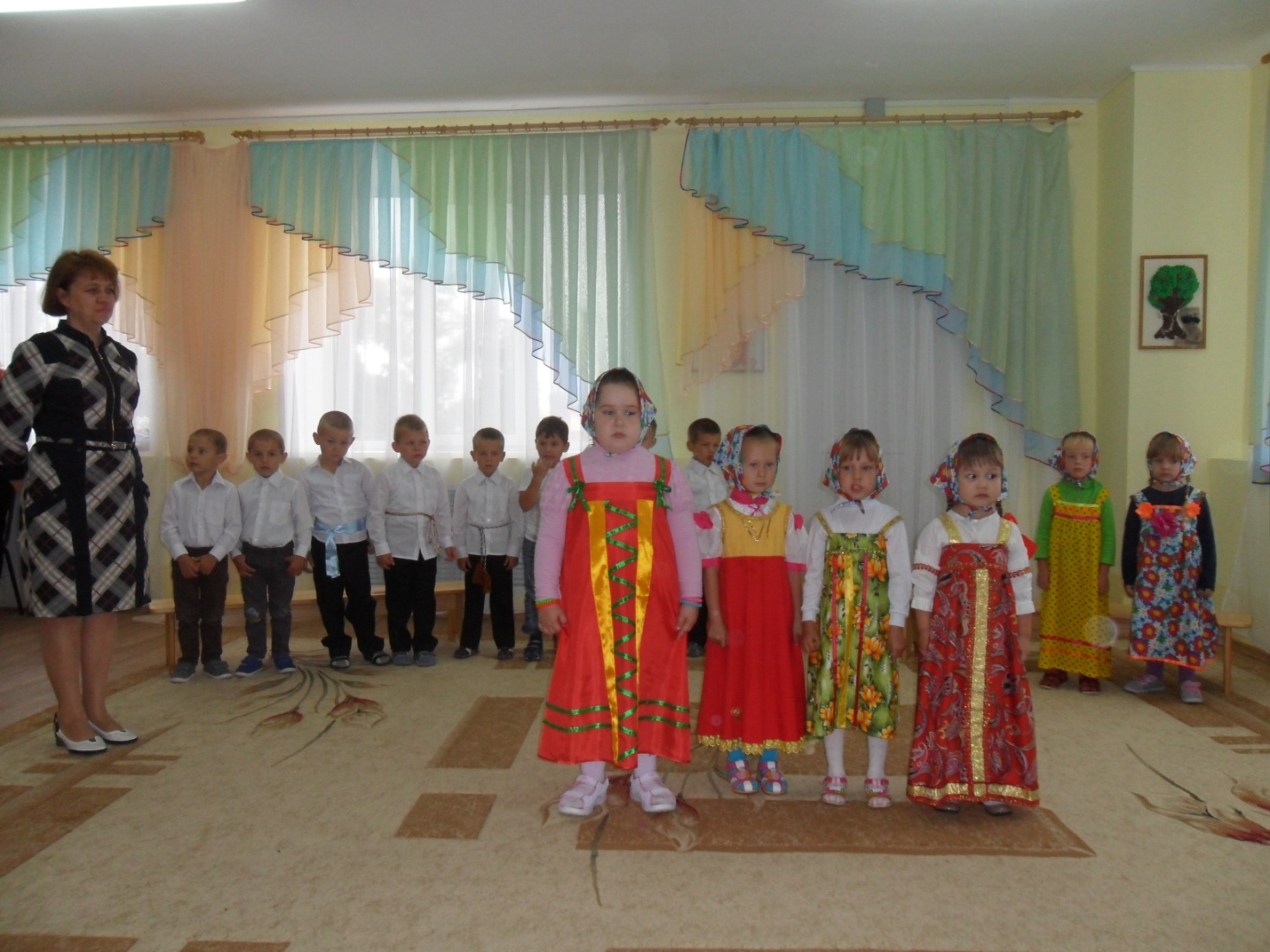 Подготовила: воспитатель МБДОУ д/с «Светлячок» Васильева О. В.Ведущий.  Как сегодня весело у нас обещали гости к нам прийти сейчас.Хотите узнать кто это ?Тогда отгадайте загадку.       Девчонки деревянные,       Весёлые, румяные.       Открывается игрушка,       А внутри сидит подружка.       Кто это?                      (Матрёшка)(Входят матрёшки, становятся рядом с мальчиками в шеренгу).1. Дуйте в дудки, бейте в ложки   В гости к нам пришли матрёшки.   Ложки деревянные   Матрёшечки румяные.2. Сарафаны расписные,    Выдумал народ,    И одежды дорогие    Носишь круглый год.    Такие вот игрушки,    Матрёшки — веселушки.3. Русская красавица    И повсюду славится.    У матрёшки говорят -    Самый лучший наряд.    Сарафанчик расписной    Весь блистает красотой.4. Русская матрёшка    Как ты хороша!    Яркая одежда    На тебе всегда.Песня: «Матрёшки».Ведущий. Громче хлопайте в ладошки -                  В гости к нам идёт матрёшка!(Выходит матрёшка).Матрёшка. Я — матрёшка — сувенир.                   В расписных сапожках,                   Прогремела на весь мир                   Русская матрёшка.                   К вам пришла я не одна,                   Вам подружек привела.1. Очень любим мы, матрёшки    Разноцветные одёжки.    Всегда расписаны на диво    Очень ярко и красиво.    Мы игрушки знатные,    Складные и ладные.    Матрёшки всюду славятся.    Они нам очень нравятся.2. Погляди скорее -    Щёчки розовеют,    Пёстренький платочек,    Платьице в цветочек,    Пухленькие крошки -    Русские матрёшки.3. Чуть лишь испугаются,    Все в кружочек сбегаются,    Прячутся в друг в дружке    Шустрые матрёшки.4. Алый шёлковый платочек,    Яркий сарафан в цветочек,    Упирается рука    В деревянные бока.    А внутри секреты есть:    Может — три, а может, шесть!    Разрумянилась немножко.    Это русская матрёшка.Ведущий. А теперь пора сплясать.                  Всем нам пляску показать.Танец с платочками.1. Ну, матрёшки — просто диво,    Танцевали вы красиво,    Сразу видно — мастерицы,    Надо всем у вас учится!2. Ах, матрёшки, хороши!    Ах, красавицы мои!    Я люблю их от души!Ведущий. Эй, матрёшки — хохотушки,                  Добры молодцы,                  Запевайте веселей,                  Чтоб порадовать гостей.Песня: « Мы милашки, куклы неваляшки».Ведущий. Песня была хороша.                  А теперь плясать пришла пора.Танец матрёшек.Матрёшка.  Я девчонка удалая,                     Заводная, озорная.                     Плакать, хныкать не люблю,                     Вас сейчас повеселю.                     Мы не будем здесь скучать,                     Будем весело плясать.Танец с цветами.Ведущий.  Ваша пляска просто диво,                   Танцевали вы красиво.1. Дорогие наши гости!    Мы вам пели, танцевали    Веселили от души.    Как могли, вас развлекали,    Ребятишки — малыши!Ведущий. Наша русская матрёшка                  Не стареет сотню.                  В красоте, в таланте русском                  Весь находится секрет.    Дорогие наши гости! Желаем радости, счастья, здоровья! Пусть невзгоды и несчастья вас обходят стороной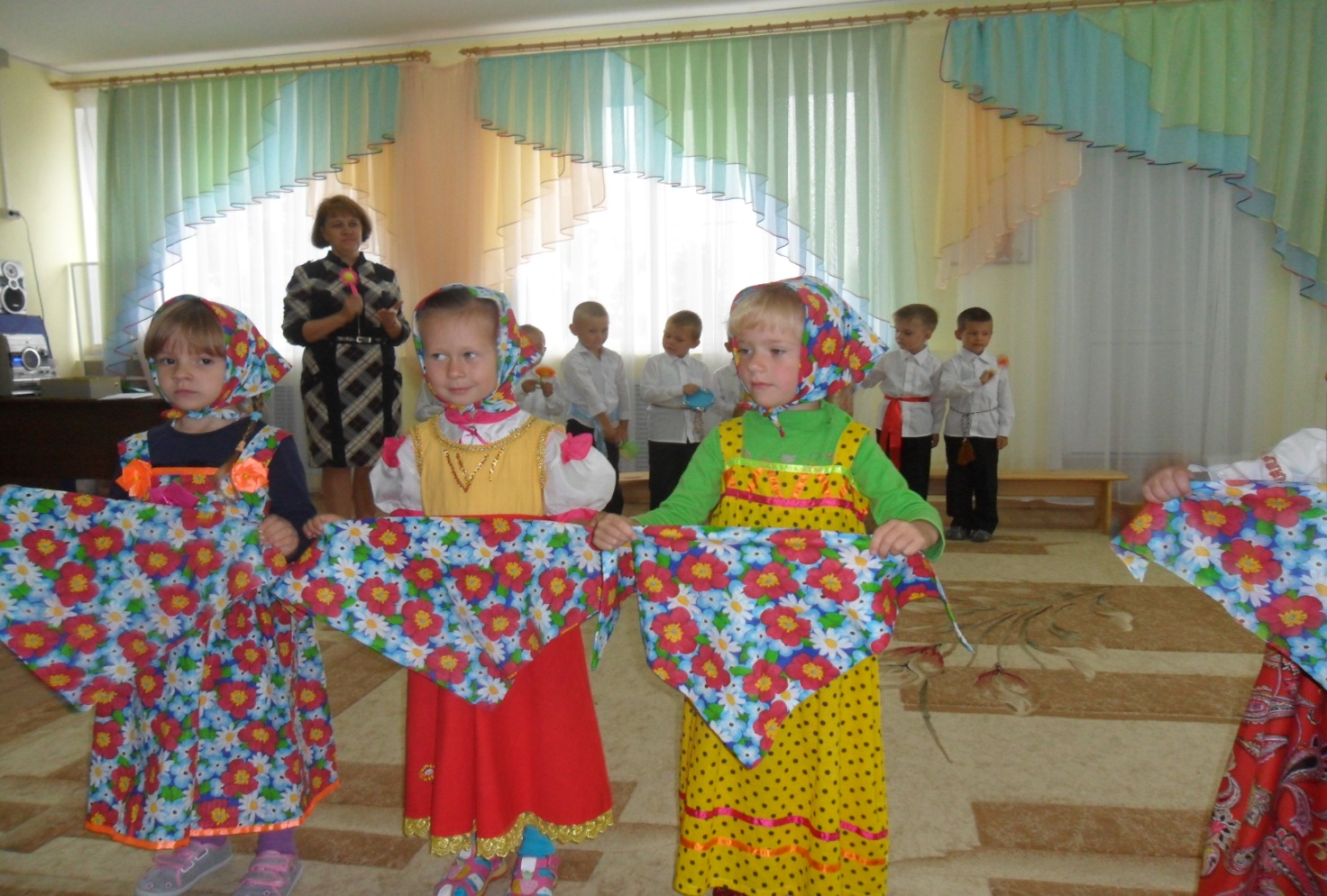 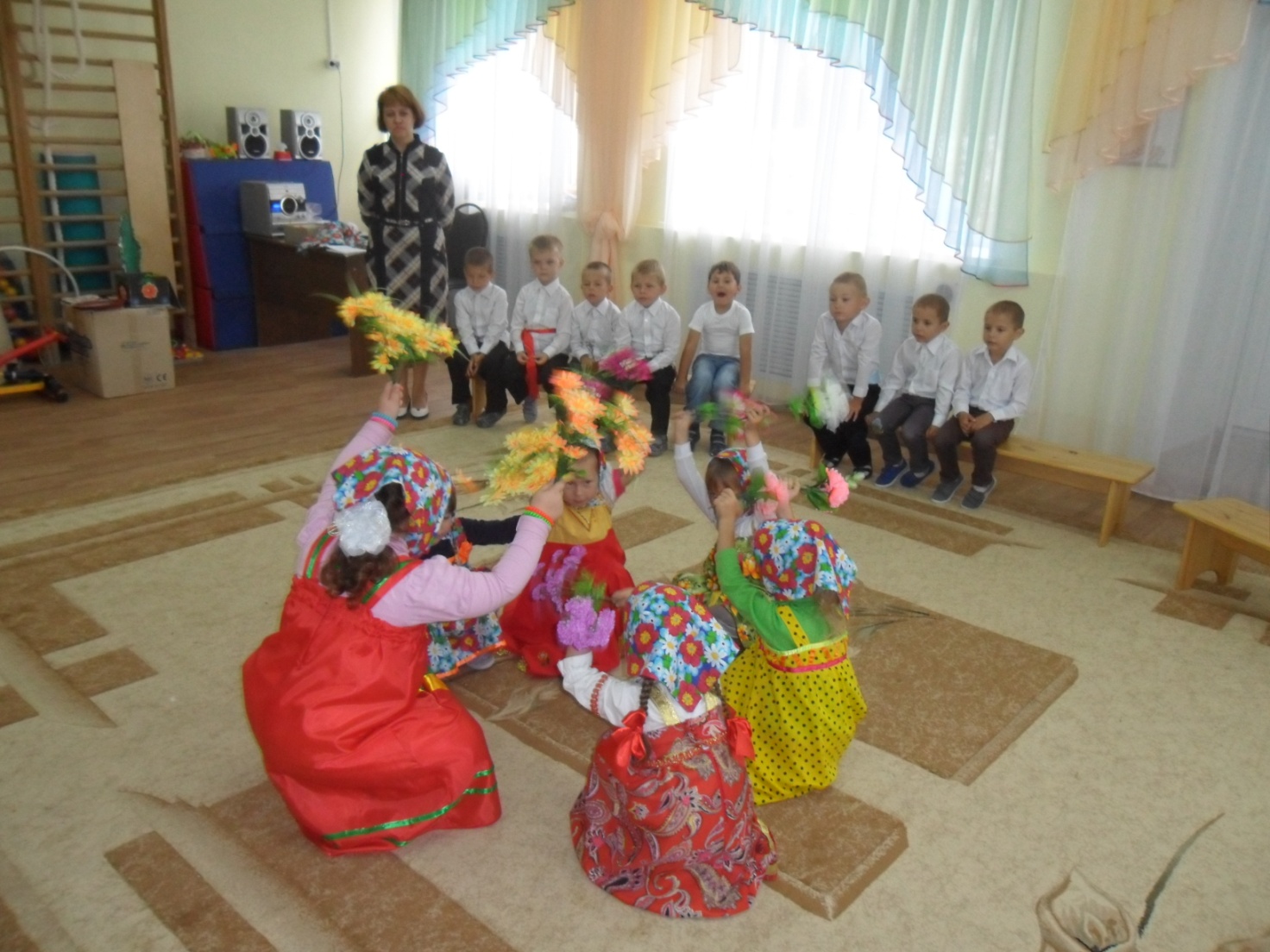 